Smlouva o díloSpolečnost zapsaná v obchodním rejstříku vedeném Městským soudem v Praze, oddíl C, vložka 72.(dále jen “Zhotovitel”)aMěstská část Praha 19 (dále jen “Objednatel”)uzavřeli tuto Smlouvu o dílo v souladu s ustanovením § 2586 a násl. zákona č. 89/2012 Sb., občanský zákoník, v platném znění. Smlouva byla schválena na 126. zasedání Rady MČ Praha 19 dne 02.09.2022 usnesením č.  1356/22/OT/místostar. Ing. Petráň – Vytvoření webové fotogalerie (dále jen “Smlouvu”)Smluvní strany, vědomy si svých závazků v této Smlouvě obsažených a s úmyslem být touto Smlouvou vázány, dohodly se na následujícím znění Smlouvy:prohlášení smluvních stranZhotovitel prohlašuje, že je právnickou osobou řádně založenou a existující podle českého právního řádu a že splňuje veškeré podmínky a požadavky v této Smlouvě stanovené a je oprávněn tuto Smlouvu uzavřít a řádně plnit závazky v ní obsažené.Objednatel prohlašuje, že je právnickou osobou řádně založenou a existující podle českého právního řádu a že splňuje veškeré podmínky a požadavky v této Smlouvě stanovené a je oprávněn tuto Smlouvu uzavřít a řádně plnit závazky v ní obsažené.předmět SmlouvyZhotovitel se touto Smlouvou zavazuje provést pro Objednatele dílo, jehož podrobná specifikace je obsažena v Příloze č. 1 této Smlouvy, za cenu a podmínek dále v této Smlouvě stanovených.Místo a doba provedení dílaMístem provedení díla je sídlo Objednatele, případně po dohodě vzdáleně.Realizace bude zahájena do sedmi dnů od podpisu smlouvy a předáni hotového díla bude do 4 měsíců od podepsání smlouvy. Předání a převzetí dílaPředání a převzetí díla proběhne prostřednictvím akceptační procedury, která zahrnuje porovnání skutečných vlastností díla se specifikací díla uvedenou v Příloze č. 1 této Smlouvy.Předání je uzavřeno podepsáním Akceptačního protokolu.Cena a platební podmínkyCena za provedení díla se stanoví jako cena smluvní a byla dohodou smluvních stran stanovena částkou 74 000,- Kč (slovy: sedmdesát čtyři tisíc korun českých), bez DPH tj. 89.540,- Kč (slovy: osmdesát devět tisíc pět set čtyřicet korun českých), vč. DPH.Splatnost všech faktur – daňových dokladů i zálohových faktur, činí třicet (30) dní ode dne jejich doručení smluvní straně povinné platit. Je-li v průběhu plnění cena nebo její část placena na základě zálohových faktur, je Poskytovatel povinen vystavit po ukončení plnění, není-li v platebním kalendáři stanoven jiný termín, konečnou fakturu s náležitostmi daňového dokladu, ve které budou zohledněny vyplacené zálohy a DPH a bude uvedeno datum zdanitelného plnění.Všechny faktury musí obsahovat následující údaje v souladu s § 28 zákona č. 235/2004 Sb., o dani z přidané hodnoty, ve znění pozdějších předpisů. Způsob zdanění, výše a sazba DPH se řídí platnou legislativou.Užívání dílaObjednatel nabývá dnem úplného zaplacení ceny podle této Smlouvy vlastnické právo k věcem, které se mají stát dle Smlouvy jeho vlastnictvím, a je-li součástí díla software, získává zároveň tímto okamžikem nevýhradní nepřenosnou licenci užít takový software jako celek i jeho jednotlivé části.Po dokončení díla budou na objednatele bezplatně převedena autorská práva na implementaci (vytvoření) webové fotogalerie.ZárukaZhotovitel poskytuje záruku, že dílo má ke dni podpisu protokolu o předání a převzetí díla podle článku 5 této Smlouvy funkční vlastnosti uvedené v Příloze č. 1 této Smlouvy.Není-li v Příloze č. 1 této Smlouvy stanoveno jinak, poskytuje Zhotovitel záruku za funkčnost díla po dobu šesti (6) měsíců ode dne podpisu Akceptačního protokolu.Záruční doba počíná běžet dnem předání díla podle této Smlouvy.Platnost a účinnost SmlouvyTato Smlouva nabývá platnosti dnem jejího podpisu oběma smluvními stranami a účinnosti dnem zveřejnění v registru smluv dle zákona č. 340/2015 Sb.závěrečná ustanoveníTato Smlouva představuje úplnou dohodu smluvních stran o předmětu této Smlouvy. Tuto Smlouvu je možné měnit pouze písemnou dohodou smluvních stran ve formě číslovaných dodatků této Smlouvy, podepsaných oprávněnými zástupci obou smluvních stran. Objednatel výslovně prohlašuje, že na sebe přebírá nebezpečí změny okolností ve smyslu § 1765 odst. 2 občanského zákoníku. Podpisem této Smlouvy Objednatel potvrzuje, že si Smlouvu přečetl, s jejím obsahem souhlasí a závazky v ní uvedené přebírá, Objednatel dále prohlašuje, že Smlouva neobsahuje doložky, které by bylo možné přečíst jen se zvláštními obtížemi ani doložky, které by pro něj byly nesrozumitelné a že mu byl obsah Smlouvy dostatečně vysvětlen. Objednatel dále prohlašuje, že tato Smlouva neobsahuje doložky, které by pro něj byly zvláště nevýhodné.Nedílnou součást Smlouvy tvoří tyto přílohy:Příloha č. 1 	Specifikace dílaTato Smlouva je uzavřena ve dvou (2) vyhotoveních, z nichž každá strana obdrží po jednom (1) vyhotovení.Strany prohlašují, že si tuto Smlouvu přečetly, že s jejím obsahem souhlasí a na důkaz toho k ní připojují svoje podpisy.Příloha č. 1 - Specifikace dílaPředmětem díla je vytvoření webové fotogalerie dle specifikací níže:Fotogalerie bude umístněná na doméně dle volby zákazníka a bude vycházet ze zakoupené šablony.Použitá šablona: https://themeforest.net/item/pinhole-wordpress-gallery-theme-for-photographers/20407424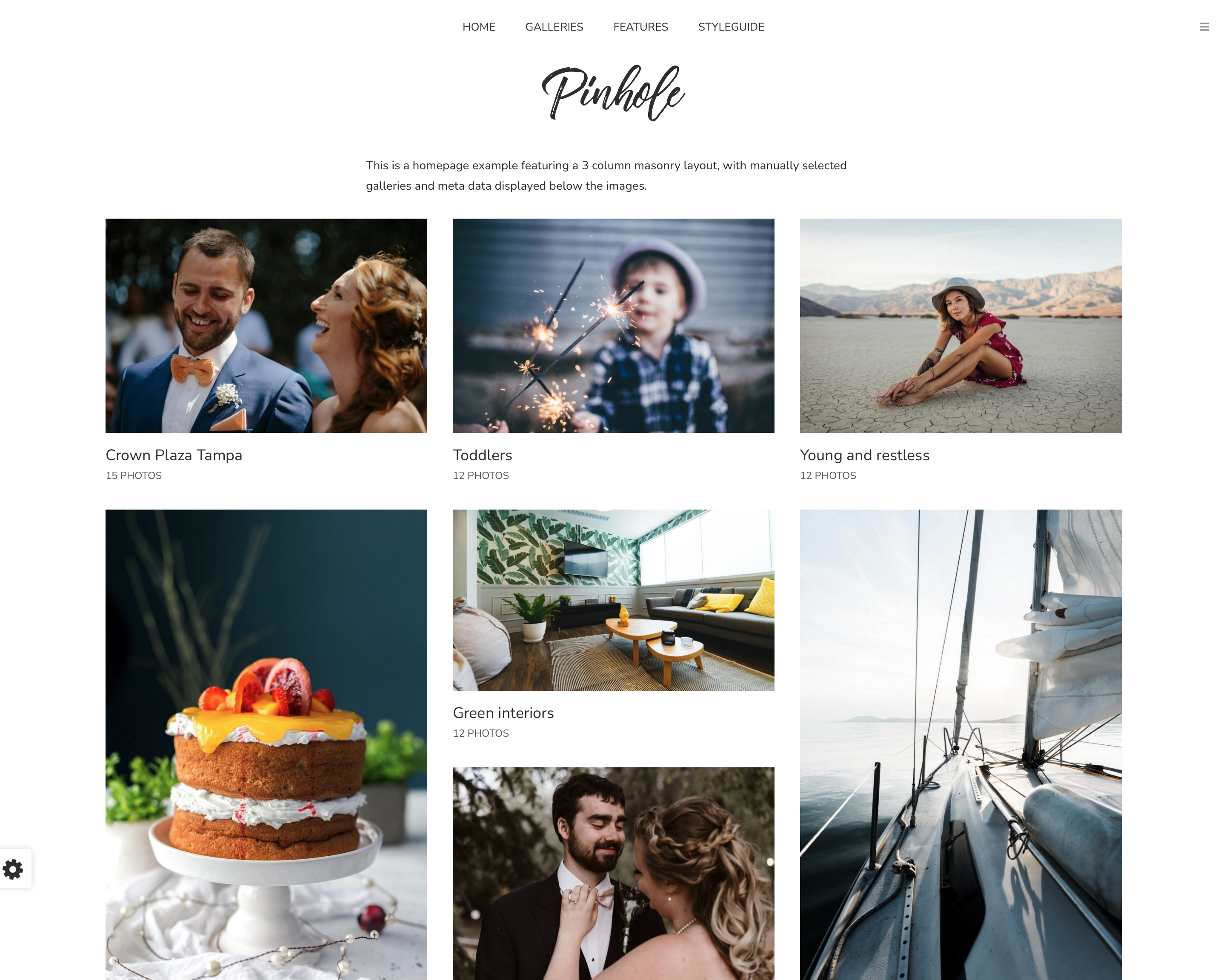 Realizované činnosti:Příprava Docker Image s webem foto.praha19.cz - 1MDNastavení sítě a základní struktury webu 2MDNahrání ukázkových galerií - 0,5 MDPořízení vzhledu (Theme) – 2 000 Kč,-Úprava vzhledu - logo (P19) a barevný proužek v hlavičce - 0,5MDTestování 1MDKonzultace a podpora 1MDSoučinnost: Zajištění hostingu a přístupů l němu Výběr domény Harmonogram realizaceRealizace proběhne do 90 dnů od podpisu smlouvyČíslo smlouvy:Počet stran: 6 6Vyhotoveno: 2výtiskyYOUR SYSTEM, spol. s r.o.YOUR SYSTEM, spol. s r.o.se sídlem Türkova 2319/5b, 149 00 Praha 4 - Chodovtelefon / fax+420 277 775 500 / +420 277 775 501IČ 00174939DIČ CZ00174939Bankovní spojeníUniCredit Bank CZ, a.s.Číslo účtu381610004/2700Jejímž jménem jedná   RNDr. Jan Huspeka, jednatel společnostise sídlem Semilská 43/1, Praha 9 – Kbely, PSČ 197 00telefon / fax+420 284 080 811IČ 00231304DIČ CZ00231304Bankovní spojeníČeská spořitelna a. s.Číslo účtu27-2000932309/0800Jejímž jménem jedná   Pavel Žďárský, starostaZhotovitelV Praze  dne 3.10.2022ObjednatelV Praze dne 3.10.2022.............................................YOUR SYSTEM, spol. s r.o.RNDr. Jan Huspeka, jednatel.............................................Městská část Praha 19Pavel Žďárský, starosta